How to correctly use commas* Commas make sentences easier to understand * They are most often used:To enclose parenthetical expressionsExample: The Erie Canal, along with many other internal improvements, was built during the Jacksonian Era.To enclose a name or title in direct addressExample: Excuse me, Dr. Smith, but I missed your point about the importance of the Erie Canal.After abbreviationsExample: Carol Sheriff, Ph.D., wrote The Artificial River: The Erie Canal and the Paradox of Progress, 1817 – 1862.In a listExample: The canal boat was full of corn, cows, chickens, and cotton.Make sure there is a serial comma (aka Oxford comma) after the last term before the conjunction.Before a conjunction joining two independent clausesand, but, nor, or, for, so, yetExample: The Hudson River was always an important waterway, but its prestige grew after the opening of the great western canal.After an introductory phrase or clause that precedes an independent clauseExample: Before you conclude your essay, you should take into consideration the impact of the Erie Canal on the Civil War.Example: In 1825, the Erie Canal opened with great fanfare.To indicate tags and interjectionExample: Yes, I came here via the artificial river.Example: Well, actually, I left the supplies in Lockport.Example: You know that the Erie Canal was responsible for America’s becoming a superpower, do you not?To set off non-restrictive elementsWords, phrases, or clauses that modify a word whose meaning is already clearExample: A celebrated politician, DeWitt Clinton was a canal supporter.Example: This book describes the life of Peter Ploughshare, an opponent of the Grand Canal.Example: The canal commissioners, all sporting their best attire, looked ready to do business.		A restrictive element is a modifier that is necessary to preserve the intended meaning of 
the sentence.Example: The commissioners who wore their best suits looked businesslike. o No commas are needed because the phrase “who wore their best suits” is necessary to know which commissioners looked businesslike.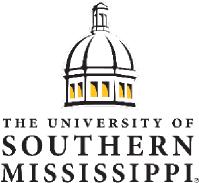 Department of HistoryHistory LabLAB 318	historylab@usm.eduDepartment of HistoryHistory LabLAB 318	historylab@usm.edu